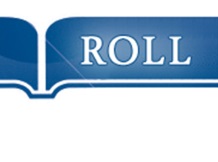 În această dimineață, când am ajuns la școală, am auzit o pisică miaunând. Am căutat-o peste tot …și-a ridicat capul și am văzut o pisică mică la vârful stâlpului, din mijlocul curții scolii.- De ce a urcat atât de sus?- Poate că îi era frică de vulpe?- Cum să o ajuți să coboare?Profesorul i-a chemat pe elevii care erau deja în clasă. Apoi a chemat pompierii.Pompierii au sosit cu o scara mare. Am vrut să ne ducem pentru a ajuta pisoi, dar  pompierul s-a urcat pe scară. Invățătoare a strigat la noi ,,Atentie, sa nu cădeți’’ Ne-am întors în clasă cu pisoiul și profesorul a început o lecția despre animaleRăspundeți la întrebările următoare :Unde se petrece acțiunea?…………………………………………………………………………………………………Unde se  afla pisica?…………………………………………………………………………………………………..Completeaza frazele cu cuvintele din lista?tot, sus, dimineața, școliiÎn această………………., când am ajuns la școală, am auzit o pisică miaunând. Am căutat-o peste …și-a ridicat capul și am văzut o pisică mică în vârful stâlpului, din mijlocul curții …………..- De ce a urcat atât de…………….?Răspundeți la întrebările următoare :Unde se petrece acțiunea?In curtea școliiUnde se  afla pisica?În vârful stâlpuluiCompleteaza frazele cu cuvintele din lista?În această dimineață, când am ajuns la școală, am auzit o pisică miaunând. Am căutat-o peste tot …și-a ridicat capul și am văzut o pisică mică la vârful stâlpului, din mijlocul curții scolii.Competeța vizată : Identificarea loculuiCLASA : VNivel de dificultate: 1